ПРОЕКТ ПРИНЯТУчредительным съездом«__»__________2020 г.УСТАВ Межрегиональной общественной организации «ЗА СОЦИАЛИЗМ» г. Москва2020 годОГЛАВЛЕНИЕ1	ОБЩИЕ ПОЛОЖЕНИЯ	32	ЦЕЛИ, ЗАДАЧИ И ПРИНЦИПЫ ДЕЯТЕЛЬНОСТИ	63	ПРАВА И ОБЯЗАННОСТИ ЧЛЕНОВ МОО «ЗА СОЦИАЛИЗМ»	94	СТРУКТУРА МОО «ЗА СОЦИАЛИЗМ»	125	СЪЕЗД МОО «ЗА СОЦИАЛИЗМ»	236	ЦЕНТРАЛЬНЫЕ ОРГАНЫ МОО «ЗА СОЦИАЛИЗМ»	257	ДЕНЕЖНЫЕ СРЕДСТВА И ИНОЕ ИМУЩЕСТВО	278	ПОРЯДОК ВНЕСЕНИЯ ИЗМЕНЕНИЙ	289	ПОРЯДОК РЕОРГАНИЗАЦИИ И ЛИКВИДАЦИИ	2910	СИМВОЛИКА МОО «ЗА СОЦИАЛИЗМ»	30ОБЩИЕ ПОЛОЖЕНИЯМежрегиональная общественная организация «ЗА СОЦИАЛИЗМ» (далее – МОО «ЗА СОЦИАЛИЗМ») создана на добровольных началах гражданами Российской Федерации, объединившимися для легальной победы на всех выборах в федеральные, региональные и муниципальные органы власти единых народных кандидатов, которые выступают за социалистический путь развития Российской Федерации.Межрегиональная общественная организация «ЗА СОЦИАЛИЗМ»», является основанным на членстве добровольной самоуправляемой некоммерческой организацией, созданной по инициативе граждан, объединившихся на основе общих интересов и достижения целей, определенных настоящим Уставом.Полное наименование: Межрегиональная общественная организация «ЗА СОЦИАЛИЗМ».Сокращенное наименование: МОО «ЗА СОЦИАЛИЗМ».Организационно-правовая форма МОО «ЗА СОЦИАЛИЗМ» - Межрегиональная общественная организация.МОО «ЗА СОЦИАЛИЗМ» считается созданной как юридическое лицо с момента ее государственной регистрации в установленном федеральными законами порядке и осуществляет свою деятельность на всей территории регионов Российской Федерации, где созданы региональные отделения МОО «ЗА СОЦИАЛИЗМ» на основе Программы, Устава, в рамках Конституции Российской Федерации, Федерального закона «Об общественных объединениях», Федерального закона «О некоммерческих организациях», иными правовыми актами РФ, общепризнанных международных принципов, норм, положений и стандартов.МОО «ЗА СОЦИАЛИЗМ» создается без ограничения срока.МОО «ЗА СОЦИАЛИЗМ» выступает за подлинное народовластие, основанное на современных технологиях, принципах добровольности, равноправия, самоуправления и законности.МОО «ЗА СОЦИАЛИЗМ» в порядке, установленном законодательством Российской Федерации, имеет право:Определять свою внутреннюю структуру, цели, формы и методы деятельности, не противоречащим законам РФ;Свободно распространять информацию о своей деятельности, пропагандировать свои взгляды, цели и задачи;Создавать структурные подразделения, а также принимать решения об их реорганизации и ликвидации;Организовывать и проводить собрания, митинги, демонстрации, шествия, пикетирования и иные публичные мероприятия в соответствии с законодательством Российской Федерации;Учреждать издательства, информационные агентства, полиграфические предприятия, средства массовой информации, образовательные учреждения дополнительного образования, другие предприятия, которые могут вести предпринимательскую деятельность для финансового и материального обеспечения функционирования организации в соответствии с законодательством Российской Федерации и настоящим Уставом;Организовывать центры делового сотрудничества, культурные, досуговые, спортивные, оздоровительные и иные мероприятия;Заключать договора с другими юридическими и физическими лицами в соответствии с законодательством Российской Федерации;Создавать общества и иные хозяйственные организации для ведения совместной хозяйственной деятельности, а также приобретать имущество, предназначенное для собственных нужд и содействия достижению уставных целей;Пользоваться на равных условиях с другими общественными организациями государственными и муниципальными средствами массовой информации, свободно излагать позицию МОО «ЗА СОЦИАЛИЗМ» по тем или иным вопросам общественной и политической жизни;Выступать с инициативами по различным вопросам общественной жизни, вносить предложения в органы государственной власти и органы местного самоуправления;Получать в пользование, арендовать, иметь в собственности земельные участки, здания, строения, сооружения, жилищный фонд, транспорт, оборудование, инвентарь, имущество культурно-просветительного и оздоровительного назначения, денежные средства, акции, другие ценные бумаги и иное имущество, необходимое для материального обеспечения деятельности, указанной в настоящем Уставе;Приобретать имущественные и неимущественные права, выполнять обязанности, быть истцом и ответчиком в суде, в том числе арбитражном и третейском судах, в интересах достижения уставных целей совершать сделки с физическими и юридическими лицами, как на территории РФ, так и за рубежом в соответствии с законодательством РФ;Представлять и защищать свои права, законные интересы своих членов, а также других граждан и их объединений в судах разных инстанций, в органах государственной власти, органах местного самоуправления и общественных объединениях;Вести на договорной основе совместную деятельность с другими общественными объединениями и предприятиями;Деятельность МОО «ЗА СОЦИАЛИЗМ» должна быть гласной, а информация об учредительных и программных документах МОО «ЗА СОЦИАЛИЗМ» - общедоступной.МОО «ЗА СОЦИАЛИЗМ» обязано ежегодно публиковать отчет об использовании своего имущества или обеспечивать доступность ознакомления с указанным отчетом.Местом нахождения постоянно действующего Центрального Совета МОО «ЗА СОЦИАЛИЗМ» (ЦС МОО «ЗА СОЦИАЛИЗМ») является город Москва. МОО «ЗА СОЦИАЛИЗМ» имеет круглую печать с полным наименованием, штампы и бланки со своим наименованием.МОО «ЗА СОЦИАЛИЗМ» может иметь свой флаг, эмблему, гимн и другую символику, утвержденные съездом МОО «ЗА СОЦИАЛИЗМ».Требования Устава МОО «ЗА СОЦИАЛИЗМ» обязательны для всех органов МОО «ЗА СОЦИАЛИЗМ» и ее членов.МОО «ЗА СОЦИАЛИЗМ» не отвечает по обязательствам своих членов.Члены МОО «ЗА СОЦИАЛИЗМ» не несут ответственность по обязательствам МОО «ЗА СОЦИАЛИЗМ».Главными союзниками МОО «ЗА СОЦИАЛИЗМ» в реализации уставных целей являются «Коммунистическая партия Российской Федерации», общественные объединения и организации, ориентированные на социалистический путь развития России.ЦЕЛИ, ЗАДАЧИ И ПРИНЦИПЫ ДЕЯТЕЛЬНОСТИЦели МОО «ЗА СОЦИАЛИЗМ»Целью МОО «ЗА СОЦИАЛИЗМ», является формирование и создание Советов народных представителей всех уровней. Победа на выборах кандидатов, предложенных Советами и поддержанных МОО «ЗА СОЦИАЛИЗМ», восстановление широких форм социалистического государственного управления, основанного на представительстве во всех ветвях власти, нацеленного на развитие страны и ее регионов, благополучие и достойную жизнь граждан РФ. Для этого необходимо:2.1.2	Организация и создание Советов всех уровней, территориальных обществ самоуправления ТОС; Советов МКД, 2.1.3	Выдвижение и обеспечение победы (получение большинства мандатов) представителей МОО «ЗА СОЦИАЛИЗМ» на выборах в Государственную Думу РФ;2.1.4	Выдвижение и обеспечение победы кандидата, поддержанного МОО «ЗА СОЦИАЛИЗМ» на выборах Президента РФ.2.1.5	Участие и победа представителей МОО «ЗА СОЦИАЛИЗМ» на выборах высших должностных лиц субъектов Российской Федерации (руководителей высших исполнительных органов государственной власти субъектов Российской Федерации), выборных должностных лиц местного самоуправления, муниципальных образованиях, субъектов Российской Федерации и представительные органы муниципальных образований;2.1.6	Организация и победа на референдумах по позициям, предложенным или поддержанных МОО «ЗА СОЦИАЛИЗМ».Задачи МОО «ЗА СОЦИАЛИЗМ» Реализация Программы МОО «ЗА СОЦИАЛИЗМ».Заключение договоров с другими общественными объединениями о выдвижении и поддержке единых народных кандидатов, совместного ведения выборных компаний.Поиск достойных кандидатов социалистической направленности для выборов на всех уровнях власти.Создание единых рабочих групп по разработке проекта новой Конституции РФ, проектов по разработке новых федеральных и региональных законов, изменения / отмены федеральных и региональных законов, предложений по планам восстановления и развития страны.Создание единого информационного, методического, программного обеспечения проведения выборных компаний, создание специальных сайтов для обсуждения проблем страны, регионов, отраслей народного хозяйства, проведения электронного голосования.Решение вопросов финансового, материального обеспечения выборных компаний.Участие в формировании и работе народных штабов по подготовке, выдвижению и поддержки единых народных кандидатов в федеральных, региональных и местных выборах всех уровней власти, в том числе:Организация выдвижения кандидатов;Организация публичных дебатов между кандидатами;Организация предварительного голосования по выдвижению единого народного кандидата;Организация ведения выборной компании по поддержке народных кандидатов;Организация контроля проведения голосования;Создание агитационных бригад поддержки народных кандидатов всеми доступными и законными методами;Агитационная деятельность в социальных сетях и других интернет ресурсах;Проведение мероприятий по продвижению народных кандидатов;Проведение встреч народных кандидатов и их доверенных лиц с населением;Создание единой системы контроля за выборами, закрыть все УИК и ТИК подготовленными наблюдателями, членами УИК с правами решающего / совещательного голоса, отработка системы взаимодействия с штабами;Формирование политической воли граждан в целях легитимного прихода к власти, обеспечение подлинного народовластия в Российской Федерации;Формирование общественного мнения, разъяснение населения положений Программы МОО «ЗА СОЦИАЛИЗМ», а также позиции МОО «ЗА СОЦИАЛИЗМ» по различным вопросам;Агитация и пропаганда идей социализма;Политическое образование и воспитание граждан;Анализ проблем любого уровня, подготовка планов их решения;Проведение политических акций в рамках законодательства РФ;Рост числа членов и сторонников МОО «ЗА СОЦИАЛИЗМ»;Создание новых структурных подразделений МОО «ЗА СОЦИАЛИЗМ»;Развитие собственного материального, технического, финансового, информационно-аналитического, программного и юридического обеспечения;Участие в работе местных органах самоуправления;Выдвижение в члены общественных советов при органах исполнительной власти любого уровня;Участие в общественных советах на всех уровнях исполнительной власти;Принципы деятельности МОО «ЗА СОЦИАЛИЗМ»Принцип демократического централизма:Выборность всех органов управления снизу доверху;Коллегиальность и гласность в работе всех выборных органов структурных подразделений;Периодическую отчетность выборных органов и руководителей МОО «ЗА СОЦИАЛИЗМ» перед своими избирателями;Периодическую отчетность членов МОО «ЗА СОЦИАЛИЗМ» перед вышестоящими органами;Конструктивная критика («критикуешь – предлагай!»);Дисциплина исполнения принятых решений всеми членами МОО «ЗА СОЦИАЛИЗМ» и структурных подразделений МОО «ЗА СОЦИАЛИЗМ»;Право излагать свои взгляды и позиции при обсуждении проблемы, но безусловное подчинение меньшинства большинству после принятия решения;Обязательность решений вышестоящих органов для нижестоящих;Самостоятельность структурных подразделений в решении вопросов своей внутренней жизни и деятельности, за исключением случаев, предусмотренных Уставом Организации;Личная ответственность каждого члена МОО «ЗА СОЦИАЛИЗМ» за выполнение своих обязанностей и поручений;Кадровая политика, основанная на принципе профессионализма в деятельности МОО «ЗА СОЦИАЛИЗМ»:Работа в МОО «ЗА СОЦИАЛИЗМ», не смотря на общественный характер, требует определенных профессиональных знаний и навыков;К выполнению тех или иных работ члены МОО «ЗА СОЦИАЛИЗМ» допускаются только после определенной проверки;Демократический подход – каждый член МОО «ЗА СОЦИАЛИЗМ» может заниматься теми направлениями работ, которые ему близки по духу и интересам.При выборах руководящих органов МОО «ЗА СОЦИАЛИЗМ» должен соблюдаться принцип обновления их состава и ротации руководства;Принцип использования современных информационных и политических технологий: Политическое лидерство МОО «ЗА СОЦИАЛИЗМ» должно быть основано на современном мышлении её членов и на современных информационных и политических технологиях, которыми члены организации должны владеть лучше других;Создание собственных электронных СМИ (интернет каналы, газета в электронном формате);Использование социальных сетей и интернет каналов для пропаганды идей МОО «ЗА СОЦИАЛИЗМ»;Обеспечение коммуникаций между членами и структурными подразделениями МОО «ЗА СОЦИАЛИЗМ» максимально на мобильной основе и через интернет;Оперативное и грамотное реагирование на текущие события;Обсуждение проблем на сайтах МОО «ЗА СОЦИАЛИЗМ»;ПРАВА И ОБЯЗАННОСТИ ЧЛЕНОВ МОО «ЗА СОЦИАЛИЗМ» Учредители МОО «ЗА СОЦИАЛИЗМ»Учредителями МОО «ЗА СОЦИАЛИЗМ» являются граждане Российской Федерации, достигшие 18 лет, соответствующие требованиям, предъявляемым к учредителям общественным объединениям законодательством Российской Федерации, созвавшие учредительный съезд, на котором принято решение о создании МОО «ЗА СОЦИАЛИЗМ», утверждён Устав МОО «ЗА СОЦИАЛИЗМ», избраны руководящие, исполнительный и контрольно-ревизионный органы МОО «ЗА СОЦИАЛИЗМ».Учредители МОО «ЗА СОЦИАЛИЗМ», после создания, становятся членами МОО «ЗА СОЦИАЛИЗМ», приобретая соответствующие права и обязанности.Членство в МОО «ЗА СОЦИАЛИЗМ»Членами МОО «ЗА СОЦИАЛИЗМ» могут быть дееспособные граждане РФ, достигшие 18 лет.Условием членства в МОО «ЗА СОЦИАЛИЗМ» является:Заявительный принцип добровольности и волеизъявления;Признание и согласие с Уставом, Программой МОО «ЗА СОЦИАЛИЗМ»;Добровольно лично поданное Заявление о вступлении в члены МОО «ЗА СОЦИАЛИЗМ» и электронная регистрация на сайте МОО «ЗА СОЦИАЛИЗМ» в одно из первичных отделений МОО «ЗА СОЦИАЛИЗМ» по месту своего фактического проживания или работы;Обязательное собеседование с Секретарем первичного отделения и Руководителями рабочих групп, где намерен работать вступающий в МОО «ЗА СОЦИАЛИЗМ»;Участие в работе одной или нескольких рабочих групп в соответствии со своими профессиональными знаниями и навыками;Регулярная уплата членских взносов;Электронная регистрация нового члена МОО «ЗА СОЦИАЛИЗМ» осуществляется с санкции Секретаря первичного отделения МОО «ЗА СОЦИАЛИЗМ» после решения об его приеме в члены МОО «ЗА СОЦИАЛИЗМ».Принятие в состав МОО «ЗА СОЦИАЛИЗМ» нового члена осуществляется решением собрания первичного отделения на основании Заявления вступающего, в котором указываются следующие данные: Биографические данные;Данные по образованию;Данные по трудовой деятельности;Данные по общественной деятельности;Контактная информация, в которой обязательное указание мобильного телефона и адреса электронной почты, по которым осуществляется регистрация и подтверждение на сайте МОО «ЗА СОЦИАЛИЗМ»;Хобби и увлечения, политическая ориентация;Другая информация, интересующая МОО «ЗА СОЦИАЛИЗМ».3.2.4	Членами МОО «ЗА СОЦИАЛИЗМ» могут быть иные общественные организации, политические партии, юридические лица.Права члена МОО «ЗА СОЦИАЛИЗМ»Свободно выражать своё мнение, обсуждать любые вопросы деятельности организации, текущие события, проблемы страны;Участвовать в подготовке и обсуждении проектов решений организации;Участвовать в проведении мероприятий;Участвовать в голосовании по принятию решений;Участвовать в голосовании по принятию решений по направлению работ (могут только члены этого направления);Быть избранным в руководящие органы организации и контрольно-ревизионные комиссии, если имеет опыт руководящей работы и соответствующую подготовку;Быть избранным делегатом на конференцию местного отделения, конференцию регионального отделения, Съезда МОО «ЗА СОЦИАЛИЗМ», если они проходят в традиционной форме;Избирать руководителей своего рабочего направления, руководителей своего первичного отделения, местного отделения, регионального отделения, а также членов Центрального Совета и Председателя МОО «ЗА СОЦИАЛИЗМ»;Пользоваться защитой и поддержкой МОО «ЗА СОЦИАЛИЗМ»;Получать поощрения за свою работу в МОО «ЗА СОЦИАЛИЗМ»;Участвовать в работе руководящего органа при обсуждении вопросов, затрагивающих интересы соответствующего члена организации;Конструктивно критиковать любой руководящий орган и руководителей организации;Получать информацию о деятельности выборных органов структурных подразделений организации, а также получать информацию по бюджету и имуществу структурных подразделений и всей организации в целом;Обращаться с заявлениями и предложениями в любой руководящий орган;Обжаловать решения и действия выборных руководящих органов в порядке, предусмотренном настоящим Уставом;Член организации имеет право на свободное вероисповедание;Участвовать (в том числе являться членами или участниками) в работе общественных объединений, деятельность которых не входит в противоречие с программными и уставными целями МОО «ЗА СОЦИАЛИЗМ»;Поддерживать организацию материальными средствами;Участвовать в официально объявленных ЦС МОО «ЗА СОЦИАЛИЗМ» дискуссиях;Участвовать в съездах, конференциях, проводимых в режиме онлайн конференции, а также в референдумах, опросах общественного мнения, проводимых в режиме электронного голосования на сайте МОО «ЗА СОЦИАЛИЗМ»;Беспрепятственно выходить из организации;При выходе член Организации не вправе требовать возврата ему внесенного им имущества, прекращения предоставленных им прав пользования имуществом и нематериальных прав, а также передачи ему части имущества Организации;Выбирать те направления работ, которые наиболее близки и интересны;Участвовать в проектах МОО «ЗА СОЦИАЛИЗМ»;Публиковать свои выступления в электронных СМИ, комментировать публикации других членов МОО «ЗА СОЦИАЛИЗМ».Обязанности члена МОО «ЗА СОЦИАЛИЗМ»Соблюдать Устав МОО «ЗА СОЦИАЛИЗМ»; Выполнять решения первичного отделения, в котором член МОО «ЗА СОЦИАЛИЗМ» состоит на учете, а также решения всех вышестоящих органов организации;Выполнять решения рабочей группы и руководящих органов по направлениям деятельности, по которым работает член МОО «ЗА СОЦИАЛИЗМ»; Ежемесячно уплачивать членские взносы в размере, утвержденном Съездом МОО «ЗА СОЦИАЛИЗМ»;Не разглашать конфиденциальную информацию Организации;Постоянно повышать свой общий теоретический и практический уровень.Принимать участие:в собраниях первичного отделения;в конференциях местного отделения, проводимых в режиме онлайн конференции;в конференциях регионального отделения, проводимых в режиме онлайн конференции;в опросах общественного мнения;в других мероприятиях организации;в мероприятиях рабочих групп, в которых работает член МОО «ЗА СОЦИАЛИЗМ»;Регулярно отчитываться в своей работе перед выборным органом рабочей группы, а также перед высшим или постоянно действующим руководящим органом первичного отделения, в котором он состоит на учёте.Сторонники МОО «ЗА СОЦИАЛИЗМ» Сторонником МОО «ЗА СОЦИАЛИЗМ» может быть любой гражданин Российской Федерации, достигший 18 лет, поддерживающий Программу, который зарегистрирован на сайте МОО «ЗА СОЦИАЛИЗМ» и оказывает помощь в её деятельности в соответствии с действующим законодательством и Уставом МОО «ЗА СОЦИАЛИЗМ», но не желающий являться ее членом;СТРУКТУРА МОО «ЗА СОЦИАЛИЗМ» Основы построения МОО «ЗА СОЦИАЛИЗМ» Для достижения стратегических целей в МОО «ЗА СОЦИАЛИЗМ» выбрана матричная структура управления, в которой каждый член МОО «ЗА СОЦИАЛИЗМ» состоит на учете в первичном отделении МОО «ЗА СОЦИАЛИЗМ» по месту своего фактического (преимущественного) проживания или работы, но также работает в одной или нескольких рабочих группах по направлениям деятельности.В МОО «ЗА СОЦИАЛИЗМ» организационные звенья формируются на базе территориального и функционального признака.Структурными подразделениями МОО «ЗА СОЦИАЛИЗМ» по территориальному признаку являются:Первичные отделения МОО «ЗА СОЦИАЛИЗМ»;Местные отделения МОО «ЗА СОЦИАЛИЗМ»;Региональные отделения МОО «ЗА СОЦИАЛИЗМ»;Структурными подразделениями МОО «ЗА СОЦИАЛИЗМ» по функциональному признаку являются:Рабочие группы по направлениям деятельности МОО «ЗА СОЦИАЛИЗМ» на уровне районов, населенных пунктов;Рабочие группы по направлениям деятельности МОО «ЗА СОЦИАЛИЗМ» на уровне городов;Рабочие группы по направлениям деятельности МОО «ЗА СОЦИАЛИЗМ» на уровне регионов;Общероссийские рабочие группы по направлениям деятельности МОО «ЗА СОЦИАЛИЗМ».Все структурные подразделения МОО «ЗА СОЦИАЛИЗМ» действуют на основании единого Устава МОО «ЗА СОЦИАЛИЗМ» на общественных началах, без образования юридического лица.Первичные отделения МОО «ЗА СОЦИАЛИЗМ» являются основой МОО «ЗА СОЦИАЛИЗМ», которые строятся по территориальному признаку, привязанного к территории избирательных участков.Первичное отделение создается, ликвидируется и реорганизуется решением вышестоящего Совета местного, регионального отделения или ЦС МОО «ЗА СОЦИАЛИЗМ».При создании нового регионального отделения МОО «ЗА СОЦИАЛИЗМ», первичное отделение этого регионального отделения создается решением ЦС МОО «ЗА СОЦИАЛИЗМ», которое имеет статус филиала или представительства МОО «ЗА СОЦИАЛИЗМ» в данном регионе, если число членов создаваемого структурного подразделения меньше 50 человек.При создании первичного отделения МОО «ЗА СОЦИАЛИЗМ» определяется территория зоны ответственности этого первичного отделения, привязанной к одному или нескольким избирательным участкам – территориальным единицам, образуемых в период выборов и референдумов, для проведения голосования и подсчёта голосов.В первичном отделении МОО «ЗА СОЦИАЛИЗМ» должно быть не менее пяти и не более пятидесяти членов МОО «ЗА СОЦИАЛИЗМ».Если в первичном отделении становится более пятидесяти членов МОО «ЗА СОЦИАЛИЗМ», то решением Совета местного, регионального отделения или ЦС МОО «ЗА СОЦИАЛИЗМ» на его базе создаются две или три новые первичные отделения МОО «ЗА СОЦИАЛИЗМ» или создается новое местное отделение МОО «ЗА СОЦИАЛИЗМ», в котором на его базе создаются три первичных отделения.Первичные отделения МОО «ЗА СОЦИАЛИЗМ» не подлежат государственной регистрации и не являются юридическими лицами.Первичные отделения МОО «ЗА СОЦИАЛИЗМ» входят в состав соответствующих местных отделений организации, но могут также непосредственно входить в состав региональных отделений МОО «ЗА СОЦИАЛИЗМ» с прямым подчинением руководству регионального отделения МОО «ЗА СОЦИАЛИЗМ».Если в субъекте РФ, где территориально находится первичное отделение МОО «ЗА СОЦИАЛИЗМ», отсутствуют местные отделения МОО «ЗА СОЦИАЛИЗМ», то это первичное отделение входит в состав регионального отделения МОО «ЗА СОЦИАЛИЗМ».В первичном отделении МОО «ЗА СОЦИАЛИЗМ» численностью более 15 членов МОО «ЗА СОЦИАЛИЗМ» создаются ячейки численностью от 5 до 10 членов МОО «ЗА СОЦИАЛИЗМ», которые возглавляют Руководители ячеек, избираемые всеми членами каждой ячейки.Местное отделение МОО «ЗА СОЦИАЛИЗМ» создается, реорганизуется и ликвидируется решением Совета регионального отделения или ЦС МОО «ЗА СОЦИАЛИЗМ».Местное отделение МОО «ЗА СОЦИАЛИЗМ» действует на территории соответствующего органа местного самоуправления (муниципального образования) субъекта Российской Федерации с учётом особенностей его административно-территориального деления (район, город и так далее).При создании местного отделения МОО «ЗА СОЦИАЛИЗМ» определяется территория зоны ответственности этого местного отделения, привязанной к определенной территориальной избирательной комиссии (ТИК) – территориальной единице, образуемой в период выборов и референдумов, для проведения голосования и подсчёта голосов.В местном отделении МОО «ЗА СОЦИАЛИЗМ» должно быть не менее трех первичных отделений МОО «ЗА СОЦИАЛИЗМ».Местные отделения МОО «ЗА СОЦИАЛИЗМ» входят в состав соответствующих региональных отделений.Региональное отделение МОО «ЗА СОЦИАЛИЗМ» создается решением ЦС МОО «ЗА СОЦИАЛИЗМ» при наличии не менее 50 членов МОО «ЗА СОЦИАЛИЗМ», постоянно или преимущественно проживающих в этом субъекте Российской Федерации и наличия не менее трех первичных отделений МОО «ЗА СОЦИАЛИЗМ».При создании регионального отделения решением ЦС МОО «ЗА СОЦИАЛИЗМ» создаются новые первичные отделения МОО «ЗА СОЦИАЛИЗМ», куда переводятся члены МОО «ЗА СОЦИАЛИЗМ», постоянно или преимущественно проживающие в этом субъекте РФ, но состоящие на учете в других региональных отделениях МОО «ЗА СОЦИАЛИЗМ».Региональное отделение МОО «ЗА СОЦИАЛИЗМ» действует на территории соответствующего субъекта Российской Федерации.При создании регионального отделения МОО «ЗА СОЦИАЛИЗМ» зоной ответственности этого регионального отделения является вся территория этого субъекта РФ.Высшим органом МОО «ЗА СОЦИАЛИЗМ» является Съезд МОО «ЗА СОЦИАЛИЗМ».Постоянно действующим руководящим органом МОО «ЗА СОЦИАЛИЗМ» является Центральный Совет (ЦС) МОО «ЗА СОЦИАЛИЗМ», утверждаемый на Съезде МОО «ЗА СОЦИАЛИЗМ» и подотчетный ему.Единоличным исполнительным органом МОО «ЗА СОЦИАЛИЗМ» является Председатель ЦС МОО «ЗА СОЦИАЛИЗМ.Центральным контрольным органом МОО «ЗА СОЦИАЛИЗМ» является Центральная Контрольно-Ревизионная Комиссия (ЦКРК) МОО «ЗА СОЦИАЛИЗМ», которая выполняет следующие функции:Контроль за выполнением членами и структурными подразделениями Устава и Программы МОО «ЗА СОЦИАЛИЗМ»;Контроль за ведением финансово-хозяйственной деятельностью МОО «ЗА СОЦИАЛИЗМ»;Контроль за выполнением решений Съезда МОО «ЗА СОЦИАЛИЗМ»;Рассмотрение апелляций членов МОО «ЗА СОЦИАЛИЗМ» на решения органов управления МОО «ЗА СОЦИАЛИЗМ»;Контроль соблюдения порядка рассмотрения писем, обращений членов МОО «ЗА СОЦИАЛИЗМ» и других граждан.Высшим руководящим органом структурного подразделения МОО «ЗА СОЦИАЛИЗМ» является Конференция или Общее Собрание.Постоянно действующим руководящим органом структурного подразделения является Совет этого подразделения, утвержденный на Конференции или Общем Собрании этого структурного подразделения.Совет подразделения возглавляет Председатель этого Совета.Контрольным органом территориального структурного подразделения является Контрольно-Ревизионная Комиссия (КРК) этого структурного подразделения.Председатели Советов структурных подразделений входят в Советы вышестоящих структурных подразделений. Ревизоры, Заместители Ревизоров структурных подразделений входят в КРК вышестоящих структурных подразделений после их утверждений на Конференции вышестоящего структурного подразделения или Съезда МОО «ЗА СОЦИАЛИЗМ».Все Председатели Советов, Заместители Председателей Советов, Ревизоры, Заместители Ревизоров отделений МОО «ЗА СОЦИАЛИЗМ» избираются прямым открытым голосованием всех членов соответствующего отделения МОО «ЗА СОЦИАЛИЗМ» на альтернативной основе и утверждаются на Собраниях или Конференциях этих отделений.Такие прямые открытые голосования проводятся на Собраниях или до проведения Конференции.Председатель ЦС МОО «ЗА СОЦИАЛИЗМ», Заместители Председателя ЦС МОО «ЗА СОЦИАЛИЗМ», Ревизор ЦКРК, Заместитель Ревизора ЦКРК избираются прямым открытым голосованием всех членов МОО «ЗА СОЦИАЛИЗМ» на альтернативной основе и утверждаются Съездом МОО «ЗА СОЦИАЛИЗМ».В состав ЦС МОО «ЗА СОЦИАЛИЗМ» входят:Председатель ЦС МОО «ЗА СОЦИАЛИЗМ»;Сопредседатель ЦС МОО «ЗА СОЦИАЛИЗМ» по направлениям деятельности МОО «ЗА СОЦИАЛИЗМ»;Сопредседатель ЦС МОО «ЗА СОЦИАЛИЗМ» по внутриорганизационной работе;Ревизор ЦКРК;Заместитель Ревизора ЦКРК;Председатели региональных Советов МОО «ЗА СОЦИАЛИЗМ»;В состав Совета регионального отделения МОО «ЗА СОЦИАЛИЗМ» входят:Председатель Совета регионального отделения;Заместитель Председателя регионального отделения МОО «ЗА СОЦИАЛИЗМ» по направлениям деятельности МОО «ЗА СОЦИАЛИЗМ»;Заместитель Председателя регионального отделения МОО «ЗА СОЦИАЛИЗМ» по внутриорганизационной работе;Ревизор регионального отделения;Заместитель Ревизора регионального отделения;Председатели Советов местных отделений МОО «ЗА СОЦИАЛИЗМ»; В состав Совета местного отделения МОО «ЗА СОЦИАЛИЗМ» входят:Председатель Совета местного отделения;Заместитель Председателя местного отделения МОО «ЗА СОЦИАЛИЗМ» по внутриорганизационной работе;Заместитель Председателя местного отделения МОО «ЗА СОЦИАЛИЗМ» по направлениям деятельности МОО «ЗА СОЦИАЛИЗМ»;Ревизор местного отделения;Заместитель Ревизора местного отделения;Председатели Советов первичных отделений МОО «ЗА СОЦИАЛИЗМ»;В состав Совета первичного отделения МОО «ЗА СОЦИАЛИЗМ» входят:Председатель Совета первичного отделения;Заместитель Председателя первичного отделения МОО «ЗА СОЦИАЛИЗМ»;Ревизор местного отделенияЗаместитель Ревизора местного отделенияРуководители ячеек первичного отделения Права и ответственность руководителей МОО «ЗА СОЦИАЛИЗМ» Председатель ЦС МОО «ЗА СОЦИАЛИЗМ»:Руководит деятельностью МОО «ЗА СОЦИАЛИЗМ»;Руководит деятельностью ЦС МОО «ЗА СОЦИАЛИЗМ»;Без доверенности представляет интересы МОО «ЗА СОЦИАЛИЗМ» в отношениях с органами государственной власти и органами местного самоуправления, юридическими и физическими лицами в Российской Федерации и за рубежомСозывает и проводит заседания Президиума ЦС МОО «ЗА СОЦИАЛИЗМ»; Подписывает решения ЦС МОО «ЗА СОЦИАЛИЗМ», а также другие документы от имени МОО «ЗА СОЦИАЛИЗМ»;Выдает доверенности на право представлять интересы МОО «ЗА СОЦИАЛИЗМ»; Руководит работой аппарата ЦС МОО «ЗА СОЦИАЛИЗМ», осуществляет прием, перемещение и увольнение сотрудников аппарата; В пределах своей компетенции издаёт распоряжения, а также даёт указания, обязательные для исполнения всеми сотрудниками аппарата ЦС МОО «ЗА СОЦИАЛИЗМ»; Принимает решения о командировании членов ЦС МОО «ЗА СОЦИАЛИЗМ» и сотрудников его аппарата;Несет персональную ответственность за исполнение личной программы, заявленной на Съезде при избрании на пост Председателя ЦС МОО «ЗА СОЦИАЛИЗМ»; Несет персональную ответственность по итогам выборов в высшие органы государственной власти;Решает иные вопросы по поручению Съезда, ЦС МОО «ЗА СОЦИАЛИЗМ».Председатель структурного подразделения МОО «ЗА СОЦИАЛИЗМ» имеет право:Руководить процессами решения задач в зоне ответственности структурного подразделения МОО «ЗА СОЦИАЛИЗМ»; Делегировать полномочия руководства процессами конкретных задач Руководителям нижестоящих структурных подразделений МОО «ЗА СОЦИАЛИЗМ» или отдельным членам МОО «ЗА СОЦИАЛИЗМ» для более эффективного достижения решений этих задач;Принимать оперативные решения задач в зоне ответственности структурного подразделения МОО «ЗА СОЦИАЛИЗМ»;Представлять структурное подразделение МОО «ЗА СОЦИАЛИЗМ» в Совет вышестоящего подразделения МОО «ЗА СОЦИАЛИЗМ»;Представлять структурное подразделение МОО «ЗА СОЦИАЛИЗМ» на совещаниях актива, с представителями других партий и организаций, с органами власти;Подписывать документы структурного подразделения МОО «ЗА СОЦИАЛИЗМ»; Давать поручения любому члену МОО «ЗА СОЦИАЛИЗМ» этого структурного подразделения и контролировать ход его выполнения;Проводить собеседования с вступающими в МОО «ЗА СОЦИАЛИЗМ» и давать им рекомендацию для вступления в МОО «ЗА СОЦИАЛИЗМ»; Инициировать Собрание / Конференцию структурного подразделения МОО «ЗА СОЦИАЛИЗМ» и формулировать исходную повестку этого собрания;Инициировать вопросы по поощрению и наказанию членов МОО «ЗА СОЦИАЛИЗМ» структурного подразделения;Контролировать деятельность членов МОО «ЗА СОЦИАЛИЗМ» структурного подразделения в рабочих группах;Председатель структурного подразделения МОО «ЗА СОЦИАЛИЗМ» персонально отвечает:За эффективное решение задач, поставленных перед структурным подразделением МОО «ЗА СОЦИАЛИЗМ» вышестоящими органами;За достижение целевых показателей, определенных планом работ структурного подразделения;За результаты выборов на избирательных участках в зоне ответственности структурного подразделения по кандидатам, поддержанных МОО «ЗА СОЦИАЛИЗМ»;За организацию учета структурного подразделения МОО «ЗА СОЦИАЛИЗМ»;За своевременное реагирование на замечания и предложения членов МОО «ЗА СОЦИАЛИЗМ» структурного подразделения;К компетенции Ревизора структурного подразделения относится:Руководство деятельностью контрольно-ревизионной комиссии структурного подразделения;Контроль соблюдения Устава, выполнения Программы МОО «ЗА СОЦИАЛИЗМ», выполнения поручений членами структурного подразделения;Инициация созыва Совета структурного подразделения;Инициировать созыв Собрания / Конференции нижестоящего структурного подразделения МОО «ЗА СОЦИАЛИЗМ», входящего в состав этого структурного подразделения;Инициировать созыв внеочередного Собрания / Конференции структурного подразделения МОО «ЗА СОЦИАЛИЗМ»;Первичные отделения МОО «ЗА СОЦИАЛИЗМ» Первичное отделение решает задачи МОО «ЗА СОЦИАЛИЗМ» в своей зоне ответственности.Собрание первичного отделения, форма и сроки его проведения инициируется решениями вышестоящих органов, Председателем первичного отделения, Ревизором первичного отделения, по инициативе членов МОО «ЗА СОЦИАЛИЗМ» этого первичного отделения, если их число превышает третью часть числа членов МОО «ЗА СОЦИАЛИЗМ» этого первичного отделения.Решение о Собрании первичного отделения должно быть принято не менее чем за три дня до начала с указанием повестки дня Собрания.Общее собрание первичного отделения МОО «ЗА СОЦИАЛИЗМ» решает следующие вопросы:Избрание Председателя первичного отделения;Избрание Заместителя Председателя первичного отделения;Избрание Ревизора первичного отделения;Избрание делегатов на конференции местного отделения;Определение приоритетных задач и направлений деятельности первичного отделения;Прием в члены МОО «ЗА СОЦИАЛИЗМ» новых членов;Утверждение планов работ первичного отделения МОО «ЗА СОЦИАЛИЗМ»;Утверждение индивидуальных планов работ членов МОО «ЗА СОЦИАЛИЗМ», входящих в это первичное отделение;Поощрение и наказание членов МОО «ЗА СОЦИАЛИЗМ», состоящих на учете в первичном отделении МОО «ЗА СОЦИАЛИЗМ»; Регулярную отчетность членов МОО «ЗА СОЦИАЛИЗМ», входящих в первичное отделение МОО «ЗА СОЦИАЛИЗМ»; Рассмотрение писем и предложений членов МОО «ЗА СОЦИАЛИЗМ» первичного отделения;Выражение позиции членов первичного отделения по значимым событиям общественной, политической жизни; Общее собрание первичного отделения созывается по мере необходимости.Общее собрание первичного отделения считается правомочным, если на нём зарегистрировано не менее 2/3 численности членов МОО «ЗА СОЦИАЛИЗМ», состоящих на учёте в соответствующем первичном отделении.Решение общего собрания первичного отделения считается принятым, если за него проголосовало больше половины членов МОО «ЗА СОЦИАЛИЗМ», зарегистрированных на собрании.Отчетно-выборное собрание первичного отделения МОО «ЗА СОЦИАЛИЗМ» проводится после каждых выборов в муниципальные органы власти того региона, где находится данное первичное отделение, перед отчетно-выборной конференции местного отделения, в состав которого входит данное первичное отделение.Местные отделения МОО «ЗА СОЦИАЛИЗМ» Местное отделение решает задачи МОО «ЗА СОЦИАЛИЗМ» в своей зоне ответственности.Для координации работ местных отделений могут создаваться координационные Советы местных организаций на уровне районов, городов и других территориальных образований.Форма и сроки конференции / общего собрания местного отделения, инициируется решениями вышестоящих органов, решением Совета местного отделения, по инициативе одного или нескольких первичных отделений МОО «ЗА СОЦИАЛИЗМ», входящих в состав местного отделения, если число членов МОО «ЗА СОЦИАЛИЗМ» состоящих на учете в этих первичных отделениях превышает третью часть числа членов МОО «ЗА СОЦИАЛИЗМ» этого местного отделения.Решение о конференции / общего собрания местного отделения, должно быть принято не менее чем за неделю до начала с указанием повестки дня конференции / вопросов референдума.Основные доклады конференции должны быть разосланы членам местного отделения МОО «ЗА СОЦИАЛИЗМ» по электронной почте не менее, чем за неделю до начала конференции.К компетенции конференции местного отделения МОО «ЗА СОЦИАЛИЗМ», относятся следующие вопросы:Избрание Председателя местного отделения и его заместителя;Избрание Ревизора местного отделения и его заместителя;Избрание делегатов на конференции регионального отделения МОО «ЗА СОЦИАЛИЗМ»;Определение приоритетных задач и направлений деятельности местного отделения;Создание сайта местного отделения и назначения ответственного за СМИ местного отделения;Выражение позиции членов МОО «ЗА СОЦИАЛИЗМ» местного отделения по значимым событиям общественной, политической жизни;Поощрение и наказание членов МОО «ЗА СОЦИАЛИЗМ», состоящих на учете в местном отделении МОО «ЗА СОЦИАЛИЗМ»; Выдвижение кандидатов (список кандидатов) в депутаты и на иные выборные должности в органах местного самоуправления;Инициация отзыва выдвинутых местным отделением кандидатов, список кандидатов, а также зарегистрированных кандидатов, зарегистрированный список кандидатов в депутаты и на иные выборные должности в органах местного самоуправления;Представление к назначению обладающих правом решающего голоса: членов участковых, территориальных, окружных избирательных комиссий по выборам в представительные органы и на иные выборные должности органов местного самоуправления, по выборам в федеральные органы государственной власти, по выборам в законодательные (представительные) органы и на иные выборные должности органов государственной власти субъекта Российской Федерации и членов избирательных комиссий муниципальных образований, а также при проведении референдумов любого уровня;Представление кандидатур для зачисления в резерв составов участковых избирательных комиссий;Конференция местного отделения МОО «ЗА СОЦИАЛИЗМ» считается правомочным, если на нём зарегистрировано 2/3 делегатов этой конференции.Решение конференции местного отделения считается принятым, если за него проголосовало больше половины делегатов Конференции.Отчетно-выборная конференция местного отделения МОО «ЗА СОЦИАЛИЗМ» проводится после выборов в муниципальные органы власти того региона, где находится данное местное отделение.Отчетно-выборные собрания местных отделений проводятся после проведения выборов в местные органы власти.Региональные отделения МОО «ЗА СОЦИАЛИЗМ» Региональное отделение решает задачи МОО «ЗА СОЦИАЛИЗМ» в своем регионе.Для координации работ региональных отделений могут создаваться Координационные Советы региональных отделений МОО «ЗА СОЦИАЛИЗМ» на уровне федеральных округов.Конференция регионального отделения инициируется решениями вышестоящих органов, решением Совета регионального отделения, по инициативе одного или нескольких местных отделений МОО «ЗА СОЦИАЛИЗМ», входящих в состав регионального отделения, если число членов МОО «ЗА СОЦИАЛИЗМ» состоящих на учете в этих местных отделениях превышает третью часть числа членов МОО «ЗА СОЦИАЛИЗМ» этого регионального отделения;Решение о конференции регионального отделения должно быть принято не менее чем за месяц до начала с указанием повестки дня Конференции; Основные доклады конференции должны быть разосланы членам регионального отделения МОО «ЗА СОЦИАЛИЗМ» по электронной почте не менее, чем за месяц до начала конференции;Конференция регионального отделения МОО «ЗА СОЦИАЛИЗМ» решает следующие вопросы:Избрание Председателя регионального отделения и его заместителя;Избрание Ревизора регионального отделения МОО «ЗА СОЦИАЛИЗМ»;Определение приоритетных направлений деятельности и целевых показателей регионального отделения;Утверждение Руководителей направлений по данному региону – избрание их в состав Совета регионального отделения МОО «ЗА СОЦИАЛИЗМ»;Учреждение региональных средств массовой информации и утверждение их главных редакторов;Утверждение планов работ регионального отделения;Выборы делегатов на Съезд МОО «ЗА СОЦИАЛИЗМ»;Выражение позиции членов МОО «ЗА СОЦИАЛИЗМ» регионального отделения по значимым событиям общественной, политической жизни;Поощрение и наказание членов МОО «ЗА СОЦИАЛИЗМ», состоящих на учете в региональном отделении МОО «ЗА СОЦИАЛИЗМ»;Регулярную отчетность Председателей местных отделений МОО «ЗА СОЦИАЛИЗМ», входящих в региональное отделение МОО «ЗА СОЦИАЛИЗМ»; Выдвижение кандидатов (список кандидатов) в депутаты и на иные выборные должности в региональные органы власти;Инициация отзыва выдвинутых региональным отделением кандидатов, список кандидатов, а также зарегистрированных кандидатов, зарегистрированный список кандидатов в депутаты и на иные выборные должности в региональных органах власти;Представление к назначению обладающих правом решающего голоса: членов участковых, территориальных, окружных избирательных комиссий по выборам в представительные органы и на иные выборные должности органов местного самоуправления, по выборам в федеральные органы государственной власти, по выборам в законодательные (представительные) органы и на иные выборные должности органов государственной власти субъекта Российской Федерации и членов избирательных комиссий муниципальных образований, а также при проведении референдумов любого уровня;Представление кандидатур для зачисления в резерв составов участковых избирательных комиссий;Поощрение и наказание членов МОО «ЗА СОЦИАЛИЗМ», состоящих на учете в региональном отделении МОО «ЗА СОЦИАЛИЗМ»; Подготовка и выдвижение от МОО «ЗА СОЦИАЛИЗМ» кандидатов в федеральные, региональные и муниципальные органы власти;Подготовка и выдвижение от МОО «ЗА СОЦИАЛИЗМ» членов УИК и ТИК с правом решающего / совещательного голоса;Конференция регионального отделения МОО «ЗА СОЦИАЛИЗМ» считаются правомочными, если зарегистрировано 2/3 делегатов от местных отделений.Решение конференции регионального отделения считается принятым, если за него проголосовало больше половины зарегистрированных участников конференции.Отчетно-выборная конференция регионального отделения МОО «ЗА СОЦИАЛИЗМ» проводится после выборов руководителя того региона, где находится данное региональное отделение.Рабочие группы по направлениям деятельности К основным направлениям деятельности МОО «ЗА СОЦИАЛИЗМ» относятся следующие виды работ:Кадровая работа;Работа по связям с общественными объединениями;Организационная работа; Агитационная деятельность;Работа в СМИ МОО «ЗА СОЦИАЛИЗМ»; Информационно-аналитическая работа;Идеологическая работа;Финансовое обеспечение и материально-техническое снабжение МОО «ЗА СОЦИАЛИЗМ»; Обеспечение безопасности деятельности МОО «ЗА СОЦИАЛИЗМ».Состав направлений и Положение по каждому направлению работ утверждает Съезд МОО «ЗА СОЦИАЛИЗМ». Работой направления руководит Центральный Совет Направления, который избирается голосованием всех членов МОО «ЗА СОЦИАЛИЗМ», входящих в рабочие группы этого направления.Руководитель направления избирается голосованием на альтернативной основе всех членов МОО «ЗА СОЦИАЛИЗМ», входящих в рабочие группы этого направления.Новое направление деятельности МОО «ЗА СОЦИАЛИЗМ» организует избранный на Съезде МОО «ЗА СОЦИАЛИЗМ» организационный Совет направления, который, в установленные Съездом сроки, формирует региональные рабочие группы направления.Руководители направлений решением Съезда могут входить в ЦС МОО «ЗА СОЦИАЛИЗМ». Работой направления в регионе руководит региональный Совет направления, в который входят руководители направления местных отделений МОО «ЗА СОЦИАЛИЗМ» этого региона.Руководитель регионального направления избирается голосованием на альтернативной основе всех членов МОО «ЗА СОЦИАЛИЗМ», входящих в рабочие группы этого направления в регионе.Руководители региональных направлений работ по решению Конференции регионального отделения могут входить в состав Совета регионального отделения МОО «ЗА СОЦИАЛИЗМ». Руководителя направления местного отделения МОО «ЗА СОЦИАЛИЗМ» избирают на альтернативной основе члены МОО «ЗА СОЦИАЛИЗМ» местного отделения, входящие в рабочие группы этого направления.Если в местном отделении МОО «ЗА СОЦИАЛИЗМ» создано несколько рабочих групп по одному направлению, то работами по этому направлению руководит Совет направления, состоящий из руководителей рабочих групп, а руководитель направления местного отделения МОО «ЗА СОЦИАЛИЗМ» по решению Конференции местного отделения может входить в Совет этого местного отделения МОО «ЗА СОЦИАЛИЗМ».Руководителя рабочей группы направления избирают члены этой рабочей группы открытым голосованием.К компетенции Руководителя направления относятся следующие функции:Представлять данное направление деятельности в ЦС МОО «ЗА СОЦИАЛИЗМ» и Президиуме ЦС МОО «ЗА СОЦИАЛИЗМ»;Представлять МОО «ЗА СОЦИАЛИЗМ» на совещаниях актива, с представителями других партий и организаций, с органами власти по вопросам этого направления;Давать поручения любому члену МОО «ЗА СОЦИАЛИЗМ» данного направления и контролировать ход его выполнения;Инициировать вопросы по поощрению и наказанию члена МОО «ЗА СОЦИАЛИЗМ», который входит в данное направление;Координировать и контролировать деятельность региональных рабочих групп, входящих в данное направление;Обеспечивать освещение хода и результатов работ по данному направлению в СМИ МОО «ЗА СОЦИАЛИЗМ»;Руководить процессами решения задач по данному направлению деятельности МОО «ЗА СОЦИАЛИЗМ»;Инициировать интернет конференции и форумы по данному направлению работ для обсуждения текущих проблем и разработки перспектив направления;Делегировать полномочия руководства процессами конкретных задач данного направления руководителям региональных направлений работ, отдельным членам МОО «ЗА СОЦИАЛИЗМ» для более эффективного достижения решений этих задач;Принимать оперативные решения по задачам данного направлению деятельности МОО «ЗА СОЦИАЛИЗМ».СЪЕЗД МОО «ЗА СОЦИАЛИЗМ» Съезды МОО «ЗА СОЦИАЛИЗМ» созываются по решению ЦС МОО «ЗА СОЦИАЛИЗМ» или на основании решений региональных отделений МОО «ЗА СОЦИАЛИЗМ», если число членов МОО «ЗА СОЦИАЛИЗМ», состоящих на учете в этих региональных отделениях превышает третью часть общего числа членов МОО «ЗА СОЦИАЛИЗМ».В случае созыва Съезда МОО «ЗА СОЦИАЛИЗМ» по инициативе региональных отделений МОО «ЗА СОЦИАЛИЗМ» образуется Организационный Совет Съезда из представителей этих региональных отделений.ЦС МОО «ЗА СОЦИАЛИЗМ» или Организационный Совет Съезда на сайте МОО «ЗА СОЦИАЛИЗМ» за месяц до начала съезда публикует сроки проведения, предлагаемую повестку дня, основные выступления и проекты решений Съезда МОО «ЗА СОЦИАЛИЗМ».Съезд МОО «ЗА СОЦИАЛИЗМ» вправе рассмотреть и принять решение по любому вопросу деятельности МОО «ЗА СОЦИАЛИЗМ».К исключительным полномочиям Съезда МОО «ЗА СОЦИАЛИЗМ» относится решение следующих вопросов:Принятие (утверждение) Программы МОО «ЗА СОЦИАЛИЗМ», а также внесение в неё изменений и дополнений;Принятие (утверждение) Устава МОО «ЗА СОЦИАЛИЗМ», а также внесение в него изменений и дополнений;Принятие (утверждение) бюджета и сметы расходов МОО «ЗА СОЦИАЛИЗМ» на очередной год;Принятие (утверждение) Положений, Инструкций, регламентирующих детализацию положений Устава МОО «ЗА СОЦИАЛИЗМ», а также другие вопросы деятельности МОО «ЗА СОЦИАЛИЗМ» и ее структурных подразделений, не оговоренные в данном Уставе;Определение стратегии и тактики МОО «ЗА СОЦИАЛИЗМ» во всех областях её деятельности;Учреждение центральных средств массовой информации организации и утверждение их главных редакторов;Утверждение предложений к предвыборным программам кандидатов, выдвинутых или поддержанных МОО «ЗА СОЦИАЛИЗМ» на выборах Президента РФ, в Государственную Думу РФ;Выдвижение кандидата на должность Президента Российской Федерации, кандидатов (списков кандидатов) в депутаты Государственной Думы Федерального Собрания Российской Федерации и на иные выборные должности в федеральных органах государственной власти и органах власти межгосударственного сотрудничества в соответствии с законодательством Российской Федерации;Утверждение Председателя Центрального Совета МОО «ЗА СОЦИАЛИЗМ» и досрочное прекращение его полномочий;Утверждение Заместителя Председателя Центрального Совета МОО «ЗА СОЦИАЛИЗМ» по направлениям деятельности и досрочное прекращение его полномочий;Утверждение Заместителя Председателя Центрального Совета МОО «ЗА СОЦИАЛИЗМ» по внутриорганизационной работе и досрочное прекращение его полномочий;Утверждение Руководителя Центральной Контрольно-Ревизионной Комиссии МОО «ЗА СОЦИАЛИЗМ»;Утверждение Заместителя Руководителя Центральной Контрольно-Ревизионной Комиссии МОО «ЗА СОЦИАЛИЗМ»;Утверждение перспективного плана работ ЦС МОО «ЗА СОЦИАЛИЗМ»; Учреждение издательств, информационных агентств, полиграфических предприятий, образовательных учреждений дополнительного образования взрослых, спортивных клубов и других юридических лиц;Утверждение структуры и штатного расписания аппарата ЦС МОО «ЗА СОЦИАЛИЗМ»; Утверждение бухгалтерскую (финансовую) отчетности МОО «ЗА СОЦИАЛИЗМ»;Создание, ликвидация, корректировка направления деятельности МОО «ЗА СОЦИАЛИЗМ» и избрание Руководителя работ по созданию / корректировки направления деятельности МОО «ЗА СОЦИАЛИЗМ»; Утверждение отчётов Председателя Центрального Совета, Руководителей направлений МОО «ЗА СОЦИАЛИЗМ», оценка их работы;Утверждение состава ЦС МОО «ЗА СОЦИАЛИЗМ»; Определение порядка работы (регламента) Съезда;Принятие решения о реорганизации или ликвидации МОО «ЗА СОЦИАЛИЗМ»; Назначение ликвидационной комиссии и утверждение ликвидационного баланса МОО «ЗА СОЦИАЛИЗМ»;Отчеты и выборы руководящих органов МОО «ЗА СОЦИАЛИЗМ» проводятся на съезде МОО «ЗА СОЦИАЛИЗМ» сразу после выборов Президента РФ.Съезд считается правомочным, если на нем зарегистрировалось не менее 2/3 делегатов от региональных отделений МОО «ЗА СОЦИАЛИЗМ». Все решения Съезда принимаются квалифицированным большинством голосов участников Съезда в режиме открытого голосования.Решения Съезда принимаются в форме Постановлений и резолюций и публикуются на сайте МОО «ЗА СОЦИАЛИЗМ».ЦЕНТРАЛЬНЫЕ ОРГАНЫ МОО «ЗА СОЦИАЛИЗМ» Постоянно действующими руководящим органом МОО «ЗА СОЦИАЛИЗМ» являются Центральный Совет МОО «ЗА СОЦИАЛИЗМ» В состав ЦС МОО «ЗА СОЦИАЛИЗМ» входят:Председатель и два Сопредседателя ЦС МОО «ЗА СОЦИАЛИЗМ», избранные на Съезде МОО «ЗА СОЦИАЛИЗМ» и подотчетные ему;Руководитель Центральной Контрольно-Ревизионной Комиссии МОО «ЗА СОЦИАЛИЗМ», избранный на Съезде МОО «ЗА СОЦИАЛИЗМ» и подотчетный ему;Руководители направлений МОО «ЗА СОЦИАЛИЗМ», избранные на общих собраниях направлений, утвержденные Съездом и подотчетные ему;Председатели региональных отделений МОО «ЗА СОЦИАЛИЗМ», избранные на конференциях / общих собраниях членов МОО «ЗА СОЦИАЛИЗМ» региона.Центральный Совет МОО «ЗА СОЦИАЛИЗМ» решает любые вопросы деятельности организации, не отнесенные настоящим Уставом к исключительной компетенции Съезда МОО «ЗА СОЦИАЛИЗМ», не урегулированные решениями Съезда МОО «ЗА СОЦИАЛИЗМ». Центральный Совет МОО «ЗА СОЦИАЛИЗМ»:Разрабатывает документы по важнейшим вопросам социально-экономической и политической жизни на основе Программы и решений Съездов МОО «ЗА СОЦИАЛИЗМ»; Организует выполнение решений Съезда МОО «ЗА СОЦИАЛИЗМ»; Разрабатывает предложения по вопросам внутренней и внешней политики организации;Определяет тактику организации на текущий период;Разрабатывает проекты предвыборных программ МОО «ЗА СОЦИАЛИЗМ»; Взаимодействует с общественными объединениями в стране;Представляет МОО «ЗА СОЦИАЛИЗМ» в отношениях с органами государственной власти и органами местного самоуправления;Созывает очередные и внеочередные Съезды МОО «ЗА СОЦИАЛИЗМ», определяет их предварительные повестки дня, сроки проведения;Осуществляет права и исполняет обязанности юридического лица от имени МОО «ЗА СОЦИАЛИЗМ»; Разрабатывает и представляет на утверждение Съезда перспективные планы работы ЦС МОО «ЗА СОЦИАЛИЗМ»; Готовит предложения к Съезду МОО «ЗА СОЦИАЛИЗМ» по учреждению издательств, информационных агентств, полиграфических предприятий, образовательных учреждений дополнительного образования взрослых и другие юридические лица в целях, обеспечивающих функционирование МОО «ЗА СОЦИАЛИЗМ» и эффективное решение задач МОО «ЗА СОЦИАЛИЗМ»; Готовит к утверждению Съезда МОО «ЗА СОЦИАЛИЗМ» проект структуры и штатного расписания аппарата ЦС МОО «ЗА СОЦИАЛИЗМ»; Организует работу аппарата ЦС МОО «ЗА СОЦИАЛИЗМ»; Принимает в случае необходимости решение о созыве Конференции либо заседания Совета местного или регионального отделения МОО «ЗА СОЦИАЛИЗМ»; Назначает аудиторскую организацию или индивидуального аудитора МОО «ЗА СОЦИАЛИЗМ» (регионального, местного отделения);Организует работу по рассмотрению обращений и писем граждан;Принимает решение о создании, реорганизации или ликвидации первичных, местных и региональных отделений МОО «ЗА СОЦИАЛИЗМ»;Принимает решение о назначении ликвидационной комиссии и об утверждении ликвидационного баланса местных и региональных отделений МОО «ЗА СОЦИАЛИЗМ»; Решает иные вопросы, предусмотренные Уставом, а также другие вопросы по поручению Съезда МОО «ЗА СОЦИАЛИЗМ»;6.2	Решения ЦС МОО «ЗА СОЦИАЛИЗМ» принимаются большинством голосов числа членов, присутствующих на заседании, при наличии кворума.6.3	Решения ЦС МОО «ЗА СОЦИАЛИЗМ» принимаются в форме Постановлений, которые затем публикуются на сайте МОО «ЗА СОЦИАЛИЗМ».ДЕНЕЖНЫЕ СРЕДСТВА И ИНОЕ ИМУЩЕСТВО Денежные средства МОО «ЗА СОЦИАЛИЗМ» формируются за счет:Членских взносов;Пожертвований от физических и юридических лиц, предоставляемых в порядке, соответствующему законодательству Российской Федерации и Уставу МОО «ЗА СОЦИАЛИЗМ»;Поступлений от мероприятий, проводимых МОО «ЗА СОЦИАЛИЗМ», её региональными отделениями и зарегистрированными местными отделениями, а также доходов от предпринимательской деятельности;Других, не запрещенных Законами РФ поступлений.Порядок уплаты и размер членских взносов, других поступлений денежных средств и имущества определяется Съездом МОО «ЗА СОЦИАЛИЗМ».Организация принимает пожертвования в виде денежных средств и иного имущества на осуществление своей деятельности.Собственником имущества МОО «ЗА СОЦИАЛИЗМ», в том числе имущества её структурных подразделений, является МОО «ЗА СОЦИАЛИЗМ» в целом. Члены МОО «ЗА СОЦИАЛИЗМ» не имеют прав в отношении имущества. Собственность МОО «ЗА СОЦИАЛИЗМ» охраняется законом.Допускается использование МОО «ЗА СОЦИАЛИЗМ» своих средств на благотворительные цели на основе решений и постановлений руководящего и высшего органа МОО «ЗА СОЦИАЛИЗМ».ПОРЯДОК ВНЕСЕНИЯ ИЗМЕНЕНИЙ Изменения и дополнения в Программу или Устав МОО «ЗА СОЦИАЛИЗМ» принимаются Съездом МОО «ЗА СОЦИАЛИЗМ».Принятые Съездом изменения и дополнения в настоящий Устав подлежат государственной регистрации в порядке, установленном федеральным законодательством. Изменения и дополнения, внесённые в Программу организации, в установленном законом порядке представляются для сведения в уполномоченный федеральный орган Министерства юстиции Российской Федерации.ПОРЯДОК РЕОРГАНИЗАЦИИ И ЛИКВИДАЦИИ Реорганизация МОО «ЗА СОЦИАЛИЗМ» осуществляется в соответствии с действующим законодательством Российской Федерации по решению Съезда МОО «ЗА СОЦИАЛИЗМ», принимаемому в порядке, предусмотренном Уставом МОО «ЗА СОЦИАЛИЗМ».Реорганизация структурного подразделения МОО «ЗА СОЦИАЛИЗМ», осуществляется в соответствии с действующим законодательством Российской Федерации в порядке, предусмотренном Уставом МОО «ЗА СОЦИАЛИЗМ».МОО «ЗА СОЦИАЛИЗМ» может быть ликвидирована по решению Съезда МОО «ЗА СОЦИАЛИЗМ», либо по решению Верховного Суда Российской Федерации по основаниям и в порядке, которые предусмотрены действующим законодательством Российской Федерации. Структурное подразделение организации может быть ликвидировано:По решению органов, предусмотренных Уставом МОО «ЗА СОЦИАЛИЗМ»;По решению суда в порядке, предусмотренном действующим законодательством;В случае ликвидации МОО «ЗА СОЦИАЛИЗМ».СИМВОЛИКА МОО «ЗА СОЦИАЛИЗМ»Межрегиональная общественная организация «ЗА СОЦИАЛИЗМ» имеет свой флаг, эмблему и гимн.Флаг МОО «ЗА СОЦИАЛИЗМ» состоит из красного полотнища со светло-синей полосой у древка во всю ширину флага. Светло-синяя полоса составляет одну восьмую длины флага. В центре полотнища изображена эмблема МОО «ЗА СОЦИАЛИЗМ». Отношение ширины флага к длине 1:2.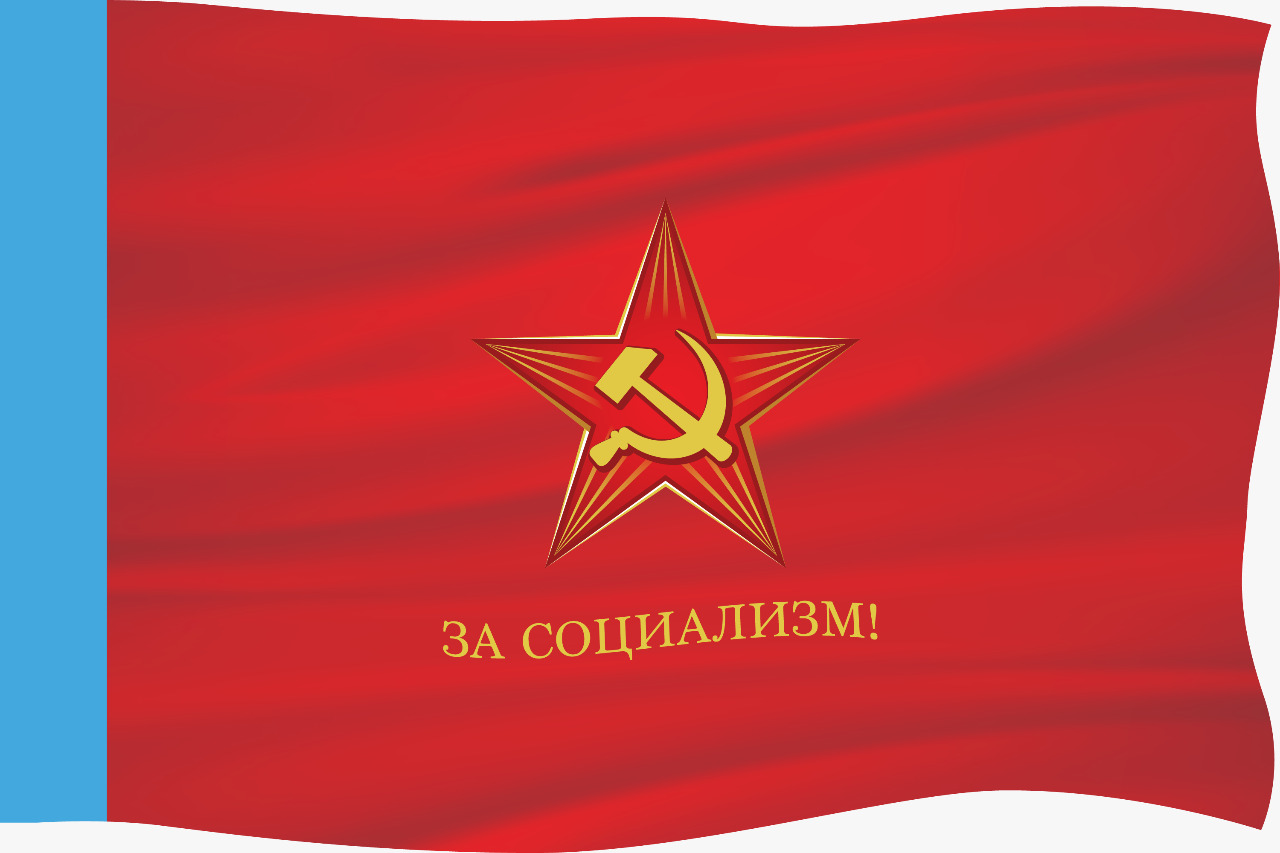 Эмблемой МОО «ЗА СОЦИАЛИЗМ» является красная звезда с золотыми лучами, в середине звезды на красном поле золотые изображения серпа и молота. Под звездой надпись с названием организации «ЗА СОЦИАЛИЗМ».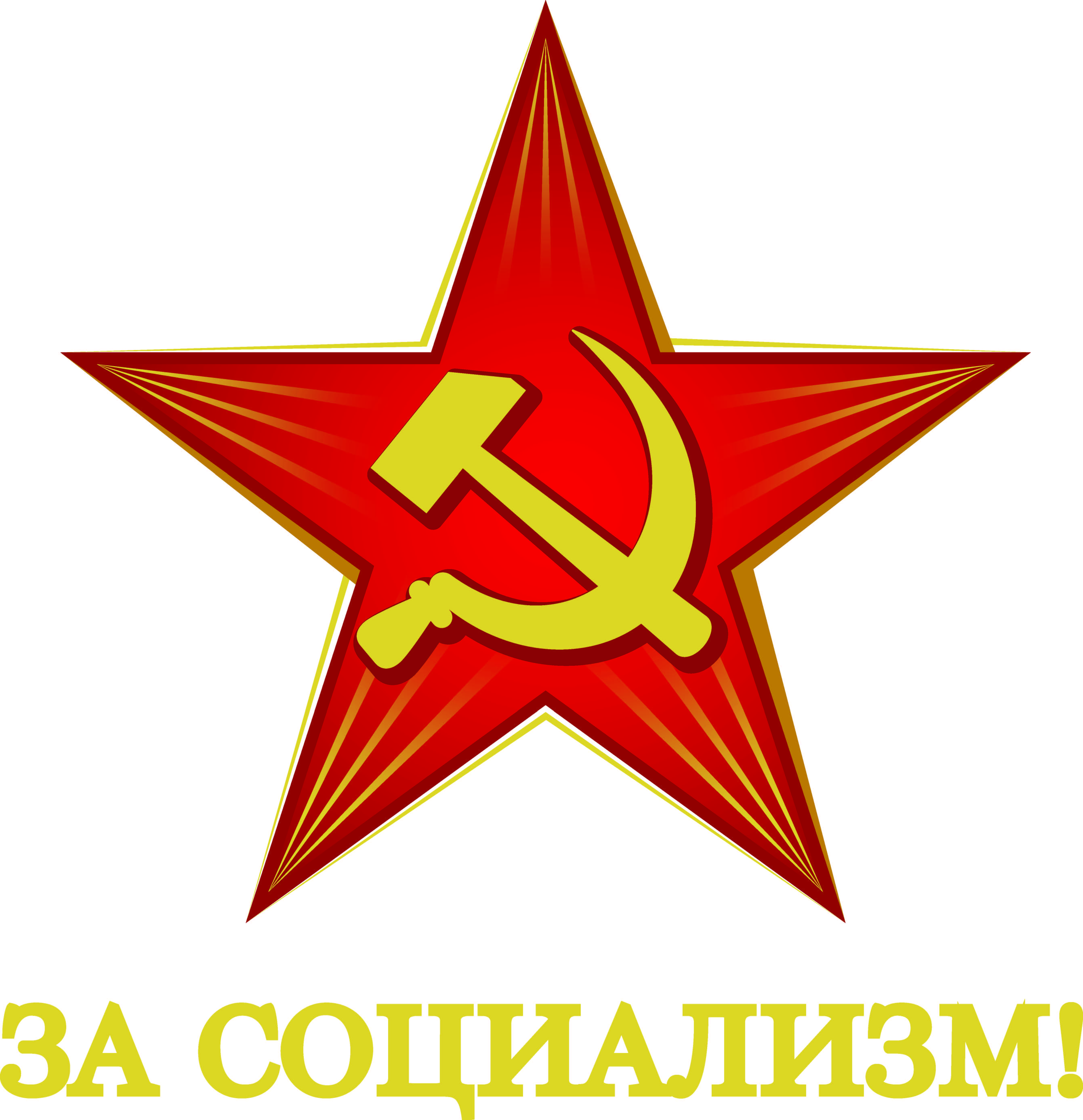 Эмблема МОО «ЗА СОЦИАЛИЗМ» одновременно является символикой его структурных подразделений. Региональные и местные отделения МОО «ЗА СОЦИАЛИЗМ» могут иметь собственную символику, дополняющую символику МОО «ЗА СОЦИАЛИЗМ» наименованием отделения.Гимном МОО «ЗА СОЦИАЛИЗМ» является «Гимн СССР».